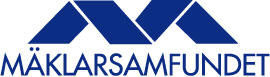 
Trendbrott! Litet utbud påverkar bostadsmarknaden mestPressmeddelande den 26 mars 2014Det är en enig bild som ges av Sveriges fastighetsmäklare och som presenteras i denna Mäklarinsikt. Pris, utbud och efterfrågan kommer att ligga kvar på oförändrad nivå eller öka under årets andra kvartal. 42 procent av mäklarna tror på stigande priser på bostadsrätter och 36 procent på stigande priser på småhus. Litet utbud har passerat bankernas restriktiva utlåning som den faktor som påverkar bostadsmarknaden allra mest just nu. 70 procent av mäklarna bedömer att ett litet utbud har stor påverkan på bostadsmarknaden och därmed hamnar denna faktor i topp. Den allmänna oron och försiktigheten har minskat och optimismen om den egna ekonomin har ökat som påverkansfaktor. 
36 procent av fastighetsmäklarna bedömer att det nu går snabbare att sälja en bostadrätt jämfört med 
i fjol. Det är en ny och tydlig bild vi får från landets fastighetsmäklare. Under lång tid har bankernas restriktiva krav toppat listan på vad som påverkar bostadsmarkaden. Nu bedömer landets fastighetsmäklare att ett litet utbud påverkar bostadsmarknaden allra mest. Att ett litet utbud märks så tydligt i vår undersökning är lite av ett trendbrott, säger Ingrid Eiken, VD på Mäklarsamfundet.Det finns ett starkt köpintresse och en hög aktivitet i den meningen att det går snabbt för många säljare att finna köpare till de bostäder som är till försäljning. Våra medlemmar rapporterar dessutom att tempot har skruvats upp sedan i fjol, säger Ingrid Eiken.Huvudrapporten och mer information om samtliga län finns på www.maklarsamfundet.se.Mäklarinsikt utkommer varje kvartal. Undersökningen genomfördes mellan 10 februari och 
21 februari bland Mäklarsamfundets medlemmar och besvarades av 1 276 fastighetsmäklare.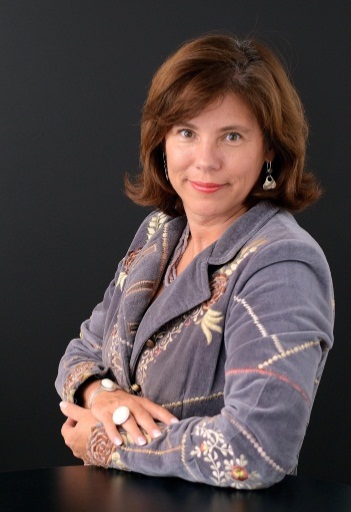 För ytterligare information kontakta:Ingrid Eiken, VD Mäklarsamfundet. 070-669 34 34. 
Caroline Berg, Presskontakt, 072-373 66 58. 

Ingrid Eiken, VD.